ACTIVE HOPE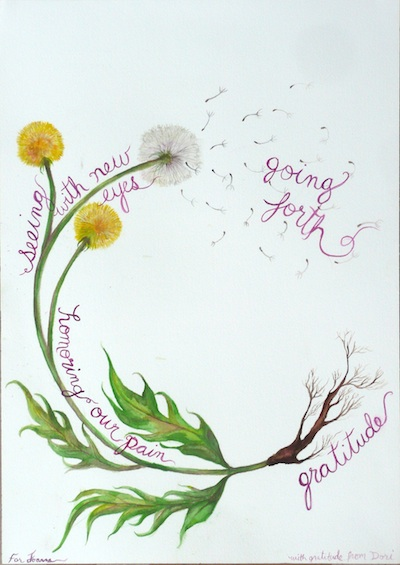 An Introduction to the Work That ReconnectsSaturday, May 20, 20179:30 am – 4:30 pmWe live in an extraordinary moment on Earth. As we witness unprecedented destruction of ecological, biological, and social systems, we can feel overwhelmed by anger, fear and other difficult emotions. How can we remain resilient, creative, and empowered to act for the healing of our irreplaceable world?The Work That Reconnects, developed by teacher/activist Joanna Macy and others, draws on deep ecology, systems theory, and engaged Buddhism.  Practices include group meditations, ritual, conversation in pairs, dance, and song.  We will explore spiritual, emotional and intellectual aspects of envisioning and creating a life-sustaining society.WHAT to expect from the workshop?Practices in love and gratitudeAcknowledgement of our pain for the worldSources of hope and insightCommitment to change, healing, and actionTools to take into your lifeWHO: The workshop will be facilitated by members of the Boston-area Work That Reconnects Community of PracticeWHERE: Cambridge Cohousing 175 Richdale Ave (near Porter Square), Cambridge Mass.SUGGESTED DONATION: $5-$20TO REGISTER:  Go to https://actionnetwork.org/events/active-hope-an-introduction-to-the-work-that-reconnects-2/ Please register early - space will be limitedFOR MORE INFORMATION: On the workshop: WtR@houserock.org  or Patti Muldoon at 781-648-1019On the Work That Reconnects:  www.workthatreconnects.org